AGENȚIA PENTRU PROTECȚIA MEDIULUI DÂMBOVIȚA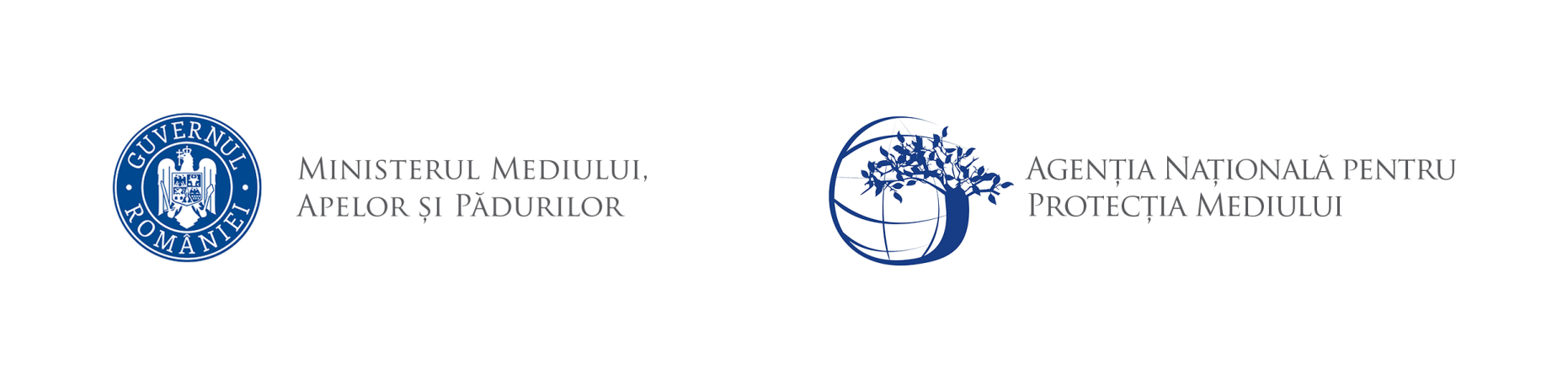 Nr. 2302/1253/.0.2024proiect DECIZIA ETAPEI DE ÎNCADRARENr.    din  .0.2024Ca urmare a solicitării de emitere a acordului de mediu adresate de COMUNA POTLOGI cu sediul în jud. Dambovita, comuna Potlogi, sat Potlogi, str. Constantin Brancoveanu, nr. 63, înregistrată la Agenția pentru Protecția Mediului (APM) Dâmbovița cu nr. 2302 din data 19.02.2024, în baza Legii nr. 292/2018 privind evaluarea impactului anumitor proiecte publice şi private asupra mediului şi a Ordonanţei de Urgenţă a Guvernului nr. 57/2007 privind regimul ariilor naturale protejate, conservarea habitatelor naturale, a florei şi faunei sălbatice, aprobată cu modificări şi completări prin Legea nr. 49/2011, cu modificările şi completările ulterioare,Agenția pentru Protecția Mediului (APM) Dâmbovița decide, ca urmare a consultărilor desfăşurate în cadrul şedinţei Comisiei de analiză tehnică din data de 18.04.2024, că proiectul  "MODERNIZARE, EXTINDERE SI DOTARE GRADINITA CU PROGRAM PRELUNGIT POTLOGI”, propus a fi amplasat în județul Dâmbovița, comuna Potlogi, sat Potlogi, str. Constantin Brancoveanu, nr. 57, nu se supune evaluării impactului asupra mediului; nu se supune evaluării adecvate; nu se supune evaluării impactului asupra corpurilor de apă.Justificarea prezentei decizii:I. Motivele pe baza cărora s-a stabilit luarea deciziei etapei de încadrare in procedura de evaluare a impactului asupra mediului sunt următoarele:a) proiectul se încadrează în prevederile Legii nr. 292/2018 privind evaluarea impactului anumitor proiecte publice şi private asupra mediului, Anexa nr. 2, pct. 10, lit. b;b) impactul realizării proiectului asupra factorilor de mediu va fi redus pentru sol, subsol, vegetație, fauna si nesemnificativ pentru ape, aer si așezările umane;c) nu au fost formulate observaţii din partea publicului în urma mediatizării depunerii solicitării de emitere a acordului de mediu respectiv, a luării deciziei privind etapa de încadrare;1. Caracteristicile proiectuluimărimea proiectului: Bilant teritorial investitie propusa:Suprafata teren – 1.622,00 mpSuprafata construita existenta  – 346,00 MPSuprafata desfasurata existenta  – 376.00 MPIndici propusiSUPRAFATA CONSTRUITA– 489,67 MPSUPRAFATA DESFASURATA– 978,50 MPPOT propus = 30,19% CUT propus = 0,60Suprafata spatii verzi amenajate = 935,00 mpSuprafata circulatii auto si pietonale = 290,00 mp (3 locuri de parcare) Suprafata loc de joaca pentru copii = 162,00 mp	Prin proiect se va realiza o extindere, cu regim de inaltime P+1E, avand inchiderile exterioare si zidaria interioara din caramida cu grosimea de 25 cm. Se propun închideri cu zidarie a golurilor de usi reprezentate în plan parter. Peretii interiori de compartimentare ai grupurilor sanitare se propun din panouri de gips carton, rezistent la umezeala, pe structura metalica,       trotuar perimetral si evacuarea apelor pluviale.Noul trotuar de protectie va fi propus din pavele din beton vibropresat cu grosimea de 4 cm, ce se vor monta pe un strat de 10 cm de nisip compactat si un strat de 30 cm de pietris compactat.Apele pluviale de pe acoperis vor fi colectate prin intermediul jgheaburilor si burlanelor si vor fi dirijate la terenul natural in zona imediat invecinata a constructiei.Termoizolatii Izolarea termica a fatadei, parte opaca cuprinde: Izolarea termica a peretilor exteriori cu vata bazaltica cu grosimea de 10cm, cu clasa de reactie la foc A1.Bordarea golurilor tamplariei cu vata bazaltica cu grosimea de 3 cm, cu clasa de reactie la foc A1;Izolarea termica a soclului, inclusiv 50 cm de la nivelul trotuarului, cu polistiren extrudat cu grosimea de 10 cm;Vata minerala de 25 cm la planseul peste etaj;Materialele folosite vor avea urmatoarele caracteristici:Polistiren extrudat XPS – efort de compresiune a placilor la o deformatie de 10% - CS(10) minim 200 kPA, rezistent la tractiune perpendicular pe fete – TR minim 200kPa si clasa de reactie la foc Euroclasa C(C-s3,d0);	Vata bazaltica 10 cm – clasa de foc A1;coeficientul de conductibilitate termica 0,035W/mK; rezistenţa la compresiune pentru o deformaţie de 10% - mai mare de 15 kPa;rezistenţa la tracţiune perpendiculară pe feţe – mai mare de 7,5 kPa;Toleranta la grosime – T5;Lista spatiilor interioare (incaperilor) si suprafetele utile a acestora, grupate pe niveluri;           In incinta, se propune si realizarea unui loc de joaca pentru copii:Spatiul de joaca va fi acoperit cu placi cauciucate tip tartan, delimitate de borduri, montate pe o placa de beton, pentru evitarea accidentarilor copiilor. Spatiul de joaca va fi dotat cu complex de joaca, gargarita pe arc, carusel 4 persoane, balansoar. In fata gardurilor propuse, se propune plantarea de arbusti decorativi.b) cumularea cu alte proiecte: nu este cazul;c) utilizarea resurselor naturale: se vor utiliza resurse naturale în cantităţi limitate, iar materialele necesare realizării proiectului vor fi preluate de la societăţi autorizate; d) producţia de deşeuri: deşeurile generate atât în perioada de constructie cât și în cea de funcționare vor fi stocate selectiv şi predate către societăţi autorizate din punct de vedere al mediului pentru activităţi de colectare/valorificare/eliminare; e) emisiile poluante, inclusiv zgomotul şi alte surse de disconfort: lucrările şi măsurile prevăzute în proiect nu vor afecta semnificativ factorii de mediu (aer, apă, sol, aşezări umane); f) riscul de accident, ţinându-se seama în special de substanţele şi de tehnologiile utilizate: în timpul lucrărilor de execuție pot apare pierderi accidentale de carburanți sau lubrefianți de la vehiculele si utilajele folosite; după punerea în funcțiune a obiectivului vor fi luate masuri de securitate si paza la incendii;2. Localizarea proiectelor2.1. utilizarea existentă a terenului: Conform Certificatului de Urbanism nr. 22 /08.02.2024, terenul este situat în intravilanul comunei, categoria de folosință curți constructii;                                       2.2. relativa abundenţă a resurselor naturale din zonă, calitatea şi capacitatea regenerativă a acestora:  nu este cazul;2.3. capacitatea de absorbţie a mediului, cu atenţie deosebită pentru:zonele umede: nu este cazul;zonele costiere: nu este cazul;zonele montane şi cele împădurite: nu este cazul;parcurile şi rezervaţiile naturale: nu este cazul;ariile clasificate sau zonele protejate prin legislaţia în vigoare, cum sunt: proiectul nu este amplasat în sau în vecinătatea unei arii naturale protejate;f) zonele de protecţie specială, mai ales cele desemnate prin Ordonanţa de Urgenţă a Guvernului nr. 57/2007 privind regimul ariilor naturale protejate, conservarea habitatelor naturale, a florei şi faunei sălbatice, cu modificările şi completările ulterioare, zonele prevăzute prin Legea nr. 5/2000 privind aprobarea Planului de amenajare a teritoriului naţional – Secţiunea a III – a – zone protejate, zonele de protecţie instituite conform prevederilor Legii apelor nr. 107/1996, cu modificările şi completările ulterioare, şi Hotărârea Guvernului nr. 930/2005 pentru aprobarea Normelor speciale privind caracterul şi mărimea zonelor de protecţie sanitară şi hidrogeologică: proiectul nu este inclus în zone de protecţie specială desemnate;g) ariile în care standardele de calitate a mediului stabilite de legislaţie au fost deja depăşite: nu au fost înregistrate astfel de situaţii;  h) ariile dens populate: nu e cazul; i) peisajele cu semnificaţie istorică, culturală şi arheologică: a fost emis AVIZ nr...din data de ...; 3. Caracteristicile impactului potenţial:        a) extinderea impactului: aria geografică şi numărul persoanelor afectate: impactul va fi local, numai în zona de lucru, pe perioada execuţiei;    b) natura transfrontieră a impactului:  nu este cazul;    c) mărimea şi complexitatea impactului: impact relativ redus şi local atât pe perioada execuţiei proiectului;    d) probabilitatea impactului: impact cu probabilitate redusă pe parcursul realizării investiţiei, deoarece măsurile prevăzute de proiect nu vor afecta semnificativ factorii de mediu (aer, apă, sol, aşezări umane);    e) durata, frecvenţa şi reversibilitatea impactului: impact cu durată, frecvenţă şi reversibilitate reduse datorită naturii proiectului şi măsurilor prevăzute de acesta. II. Motivele pe baza cărora s-a stabilit ca proiectul propus nu intră sub incidenţa art. 28 din Ordonanţa de Urgenţă a Guvernului nr. 57/2007 privind regimul ariilor naturale protejate, conservarea habitatelor naturale, a florei şi faunei sălbatice, aprobată cu modificari și completari prin Legea nr. 49/2011, cu modificările şi completările ulterioare:a) amplasamentul propus nu se afla in interiorul sau în vecinatatea unei arii naturale protejate sau alte habitate sensibile.III. Motivele pe baza cărora s-a stabilit ca proiectul propus nu intra sub incidenta prevederilor art. 48 si 54 din Legea apelor nr. 107/1996, cu modificările şi completările ulterioare:conform discutiilor din cadrul sedintei CAT întrunita la APM Dambovita pentru proiectul propus  nu este necesar Act de reglementare pe linie de gospodarire a apelor.Condiţiile de realizare a proiectului:Titularul are obligaţia de a urmări modul de respectare a legislaţiei de mediu în vigoare pe toata perioada de execuţie a lucrărilor şi  după realizarea acestuia să ia toate măsurile necesare pentru a nu se produce poluarea apelor subterane, de suprafaţă, a solului sau a aerului.Respectarea condițiilor impuse prin avizele solicitate în Certificatul de Urbanism.Titularul are obligația respectării condițiilor impuse prin actele de reglementare emise/solicitate de alte autorități.Darea în folosință a imobilului se va face după ce acesta a fost racordat la toate utilitățile.Pentru  organizarea de şantier:depozitarea materialelor de construcţie şi a deşeurilor rezultate se va face în zone special amenajate fără să afecteze circulaţia în zonă;deşeurile menajere se vor colecta în europubelă şi se vor preda către unităţi autorizate;se va avea în vedere scăderea concentratiei de pulberi în suspensie în aer, se vor stropi suprafețele de teren și se vor curăța corespunzător mijlocele de transport la ieșirea de pe șantier;se vor lua măsuri de acoperire, îngrădire, închidere a stocurilor de materiale de construcție sau deșeuri, pentru prevenirea împrăștierii cauzată de vânt;se va avea în vedere oprirea motoarelor tuturor vehiculelor aflate în stationare, în zona șantierului;utilajele de construcţii se vor alimenta cu carburanţi numai în zone special amenajate fără a se contamina solul cu produse petroliere; nu se vor stoca carburanţi și substanţe periculoase în zona aferentă amplasamentului;întreţinerea utilajelor/mijloacelor de transport (spălarea lor, efectuarea de reparaţii, schimburile de ulei) se vor face numai la service-uri/baze de producţie autorizate;toate echipamentele mecanice trebuie să respecte standardele referitoare la emisiile de zgomot în mediu conform H.G. nr. 1756/2006 privind emisiile de zgomot în mediu produse de echipamentele destinate utilizării în exteriorul clădirilor; prin organizarea de şantier nu se vor ocupa suprafeţe suplimentare de teren, faţă de cele planificate pentru realizarea proiectului; nu se vor crea depozite de balast, materiale de construcții pe suprafeţe situate în afara amplasamentului;pentru lucrările specifice de şantier se vor utiliza toalete ecologice;Protecţia calităţii apelor: a) În perioada de construcţienu se vor evacua ape uzate în apele de suprafaţă sau subterane, nu se vor manipula sau depozita deşeuri, reziduuri sau substanţe chimice, fără asigurarea condiţiilor de evitare a poluării directe sau indirecte a apelor de suprafaţă sau subterane;pe perioada execuţiei proiectului se vor utiliza toaletele existente;b) În perioada de funcţionare- consumul de apă se va contoriza şi se vor impune măsuri pentru evitarea risipei de apă;- indicatorii de calitate ai apelor se vor încadra în limitele prevăzute prin Normativul NTPA  - 002/2002, din H.G. 188/2002 cu modificările şi completarile ulterioare;Protecţia aeruluiÎn perioada de construire:materialele de construcţie se vor depozita în locuri închise şi ferite de acţiunea vântului, pentru evitarea dispersiei particulelor de praf, ciment, var etc.;materialele de construcţie se vor manipula în aşa fel încât să se reducă la minim nivelul de particule ce pot fi antrenate de curenţii atmosferici;emisiile de poluanţi rezultaţi de la vehiculele rutiere trebuie să se încadreze în normele tehnice privind siguranţa circulaţiei rutiere şi protecţiei mediului, verificaţi prin inspecţia tehnică periodică; cantităţile anuale de poluanţi emişi din activitatea de transport se calculează folosind metodologia specifică;concentraţiile noxelor emise de la motoarele termice care funcţionează pe motorină nu vor depăşi limitele maxime admise de H.G. 743/2002;în perioadele secetoase şi ori de câte ori este nevoie  se vor umecta căile de acces pentru evitarea poluării cu praf; În perioada de funcționare se va asigura funcționarea optimă a tuturor instalațiilor;Protecția împotriva zgomotului - 	toate echipamentele mecanice trebuie să respecte standardele referitoare la emisiile de zgomot în mediu conform H.G. nr. 1756/2006 privind emisiile de zgomot în mediu produse de echipamentele destinate utilizării în exteriorul clădirilor;- 	în timpul execuţiei proiectului nivelul de zgomot echivalent se va încadra în limitele SR 10009:2017/C91:2020 – Acustica - limite admisibile ale nivelului de zgomot din mediul ambiant, STAS 6156/1986 - Protecţia împotriva zgomotului in construcţii civile si social - culturale şi OM nr. 119/2014 pentru aprobarea Normelor de igienă şi sănătate publica privind mediul de viaţă al populaţiei, respectiv:65 dB - la limita zonei funcţionale a amplasamentului;55 dB în timpul zilei/45 dB noaptea (orele 23.00-7.00)  – la fațada clădirilor învecinate, considerate zone protejate;35 dB in timpul zilei/30 dB noaptea (orele 23.00-7.00) în interiorul zonelor funcționale ale clădirilor de locuit considerate zone protejate, aflate in zona de impact a activității desfășurate pe amplasamentul autorizat. Protecţia solului -    a)În perioada de construire-   nu vor fi afectate suprafeţe suplimentare acoperite cu vegetaţie, faţă de cele prevăzute în proiect;mijloacele de transport vor fi asigurate astfel încât să nu existe pierderi de material sau deşeuri în timpul transportului;utilajele de construcţii se vor alimenta cu carburanţi numai în zone special amenajate fără a se contamina solul cu produse petroliere;întreţinerea utilajelor/mijloacelor de transport (spălarea lor, efectuarea de reparaţii, schimburile de ulei) se vor face numai la service-uri/baze de producţie autorizate;alimentarea cu carburanţi a mijloacelor de transport se va face de la staţii de distribuţie carburanţi autorizate, iar pentru utilaje alimentarea se va face numai cu respectarea tuturor normelor de protecţie  mediului;se vor amenaja spaţii amenajate corepunzător pentru depozitarea materialelor de construcţie şi pentru depozitarea temporară a deşeurilor generate;se interzice poluarea solului cu carburanţi, uleiuri uzate în urma operaţiilor de staţionare, aprovizionare, depozitare sau alimentare cu combustibili a utilajelor şi a mijloacelor de transport sau datorită funcţionării necorespunzătoare a acestora;  b) În perioada de funcţionare      -   se vor amenaja spaţii pentru stocarea temporară a deşeurilor generate din activitate;- la finalizarea proiectului se vor reface suprafețele de teren afectate si se vor evacua deșeurile rezultate conform contract cu societati specializate și autorizate;-  la încheierea lucrărilor, suprafețele ocupate temporar vor fi aduse la starea inițială.Modul de gospodărire a deşeurilorAtât în perioada de construire cât și în cea de funcționare titularul are obligația respectării prevederilor Ordonaţei de Urgenţă a Guvernului României  privind  protecţia mediului nr. 195/2005, aprobată cu modificări şi completări  prin Legea 265/2006, cu modificările şi completările ulterioare precum și ale a OUG 92/2021 privind regimul deșeurilor, aprobata prin Legea 17/2023.       - se va efectua colectarea selectivă/valorificarea/eliminarea finală a deşeurilor generate, prin societăţi autorizate din punct de vedere al protecţiei mediului, pe baza de contract;- transportul deşeurilor la operatorul economic autorizat pentru colectare/valorificare/ eliminare se va face cu respectarea prevederilor H.G. nr. 1061/2008, privind transportul deşeurilor periculoase şi nepericuloase pe teritoriul României şi cu mijloace de transport adecvate, care să respecte normele ADR;- se vor asigura spatii special amenajate pentru colectarea selectiva a deșeurilor generate, pana la predarea acestora operatorilor economici autorizați pentru eliminare/valorificare;-  este interzisă depozitarea deşeurilor direct pe sol;În perioada de funcţionare- se va asigura preluarea ritmică a deşeurilor rezultate pe amplasament, evitarea depozitării necontrolate a acestora;- se vor încheia contracte cu o societati specializate, autorizate pentru gestionarea corespunzătoare a deșeurilor produse;-  se va menţine curăţenia în spaţiul destinat depozitării, fiind interzisă arderea lor în recipienţii de colectare precum şi aruncarea lor lângă recipienţii de colectare sau depozitarea lor pe domeniul public;- este interzisă abandonarea deşeurilor sau depozitarea în locuri neautorizate; pe durata transportului deşeurile vor fi însoţite de documente din care să rezulte deţinătorul, destinatarul, tipul deşeurilor, locul de încărcare, locul de destinaţie, cantitatea;Lucrări de refacere a amplasamentului-  în cazul unor poluări accidentale se va reface zona afectată;- la încetarea activităţii se vor dezafecta construcţiile/instalaţiile existente şi se va readuce terenul la starea inițială în vederea utilizării ulterioare a terenului;MonitorizareaÎn timpul implementării proiectului: în scopul eliminării eventualelor disfuncţionalităţi, pe întreaga durată de execuţie a lucrărilor vor fi supravegheate:- respectarea cu stricteţe a limitelor şi suprafeţelor;- modul de depozitare a materialelor de construcţie;- respectarea rutelor alese pentru transportul materialelor de construcţie;- respectarea normelor de securitate a muncii;- respectarea măsurilor de reducere a poluării;- refacerea la sfârşitul lucrărilor a zonelor afectate de lucrările de organizare a şantierului;- nivelul de zgomot – în cazul apariţiei sesizărilor din partea populaţiei datorate depăşirii limitelor admisibile se vor lua măsuri organizatorice şi/sau tehnice corespunzătoare de atenuare a impactului.Proiectul propus nu necesită parcurgerea celorlalte etape ale procedurilor de evaluare a impactului asupra mediului, evaluarea adecvată si evaluarea impactului asupra corpurilor de apă.Prezenta decizie este valabilă pe toată perioada de realizare a proiectului, iar în situaţia în care intervin elemente noi, necunoscute la data emiterii prezentei decizii, sau se modifică condiţiile care au stat la baza emiterii acesteia, titularul proiectului are obligaţia de a notifica autoritatea competentă emitentă.Orice persoană care face parte din publicul interesat şi care se consideră vătămată într-un drept al său ori într-un interes legitim se poate adresa instanţei de contencios administrativ competente pentru a ataca, din punct de vedere procedural sau substanţial, actele, deciziile ori omisiunile autorităţii publice competente care fac obiectul participării publicului, inclusiv aprobarea de dezvoltare, potrivit prevederilor Legii contenciosului administrativ nr. 554/2004, cu modificările şi completările ulterioare.Se poate adresa instanţei de contencios administrativ competente şi orice organizaţie neguvernamentală care îndeplineşte condiţiile prevăzute la art. 2 din Legea nr. 292/2018 privind evaluarea impactului anumitor proiecte publice şi private asupra mediului, considerându-se că acestea sunt vătămate într-un drept al lor sau într-un interes legitim.Actele sau omisiunile autorităţii publice competente care fac obiectul participării publicului se atacă în instanţă odată cu decizia etapei de încadrare, cu acordul de mediu ori, după caz, cu decizia de respingere a solicitării de emitere a acordului de mediu, respectiv cu aprobarea de dezvoltare sau, după caz, cu decizia de respingere a solicitării aprobării de dezvoltare.Înainte de a se adresa instanţei de contencios administrativ competente, persoanele prevăzute la art. 21 din Legea nr. 292/2018 privind evaluarea impactului anumitor proiecte publice şi private asupra mediului au obligaţia să solicite autorităţii publice emitente a deciziei prevăzute la art. 21 alin. (3) sau autorităţii ierarhic superioare revocarea, în tot sau în parte, a respectivei decizii. Solicitarea trebuie înregistrată în termen de 30 de zile de la data aducerii la cunoştinţa publicului a deciziei.Autoritatea publică emitentă are obligaţia de a răspunde la plângerea prealabilă prevăzută la art. 22 alin. (1) în termen de 30 de zile de la data înregistrării acesteia la acea autoritate.Procedura de soluţionare a plângerii prealabile prevăzută la art. 22 alin. (1) este gratuită şi trebuie să fie echitabilă, rapidă şi corectă.Prezenta decizie poate fi contestată în conformitate cu prevederile Legii nr. 292/2018 privind evaluarea impactului anumitor proiecte publice şi private asupra mediului şi ale Legii nr. 554/2004, cu modificările şi completările ulterioare.DIRECTOR EXECUTIV,Maria MORCOAȘE                                                DENUMIRE NIVELDENUMIRE INCAPEREDENUMIRE INCAPERE   SUPRAFATA UTILAPLAN SUBSOL-S.01SUBSOLSUBSOL25,21MPPLAN PARTER-P.01VESTIAR18,55 MP18,55 MPPLAN PARTER-P.02HOL27,04 MP27,04 MPPLAN PARTER-P.03CABINET MEDICAL13,63 MP13,63 MPPLAN PARTER-P.04IZOLATOR14,54 MP14,54 MPPLAN PARTER-P.05WC2,27 MP2,27 MPPLAN PARTER-P.06HOL+CASA SCARII27,77 MP27,77 MPPLAN PARTER-P.07CANCELARIE30,58 MP30,58 MPPLAN PARTER-P.08HOL16,43 MP16,43 MPPLAN PARTER-P.09WC EDUCATORI2,28 MP2,28 MPPLAN PARTER-P.10LAVOAR2,33 MP2,33 MPPLAN PARTER-P.11CORN SI LAPTE8,26 MP8,26 MPPLAN PARTER-P.12DEPOZITARE6,69 MP6,69 MPPLAN PARTER-P.13SALA DE CLASA49,02 MP49,02 MPPLAN PARTER-P.14SALA MULTIFUNCTIONALA64,90 MP64,90 MPPLAN PARTER-P.15SPATIU TEHNIC – POMPA DE CALDURA9,07 MP9,07 MPPLAN PARTER-P.16GRUPURI SANITARE13,03 MP13,03 MPPLAN PARTER-P.17WC. PERS. HANDICAP5,40 MP5,40 MPPLAN PARTER-P.18GRUP POMPARE7,99 MP7,99 MPDENUMIRE NIVELDENUMIRE INCAPERE   SUPRAFATA UTILAPLAN ETAJ-E.01ZONA DE DORMIT55,42 MPPLAN ETAJ-E.02ZONA DE DORMIT48,35 MPPLAN ETAJ-E.03HOL46,43 MPPLAN ETAJ-E.04DEPOZITARE7,13 MPPLAN ETAJ-E.05DEPOZITARE12,16 MPPLAN ETAJ-E.06HOL13,22 MPPLAN ETAJ-E.07SALA DE CLASA49,02 MPPLAN ETAJ-E.08SALA DE CLASA69,88 MPPLAN ETAJ-E.09GRUPURI SANITARE13,03 MPPLAN ETAJ-E.10WC. PERS. HANDICAP5,40 MPPLAN ETAJ-E.11GRUPURI SANITARE11,79 MPPLAN ETAJ-E.12WC. PERS. HANDICAP4,89 MPȘef Serviciu A.A.A.   Florian Stancescu                      Intocmit,                 consilier  A.A.A  Mădălina CURSARUȘef Serviciu C.F.M. Laura Gabriela BRICEAG